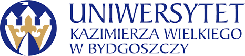 Bydgoszcz, 20.09.2023r.numer postępowania: UKW/DZP-281-D-51/2023Do wszystkich zainteresowanychdotyczy: postępowania o udzielenie zamówienia publicznego pn. „Dostawa sprzętu komputerowego
          i sieciowego”INFORMACJA O WYBORZE OFERTY NAJKORZYSTNIEJSZEJ dla części nr 1oraz UNIEWAŻNIENIU POSTĘPOWANIA DLA części nr 2,3,4,5 i 6Działając na podstawie art. 253 ust. 1 ustawy z dnia 11 września 2019 r. Prawo zamówień publicznych, zwanej dalej „ustawą”, Zamawiający zawiadamia, iż na podstawie kryteriów oceny ofert określonych w Specyfikacji Warunków Zamówienia (dalej jako „SWZ”), wybrano jako najkorzystniejszą ofertę złożoną przez Wykonawcę, tj. Część 1AMG Vision Sp. z o.o.Ul. Mazowiecka 189 05-110 RajszewOferta złożona przez w/w Wykonawcę uzyskała najwyższą liczbę punktów, tj. 100,00 pkt i została uznana za ofertę najkorzystniejszą na podstawie kryteriów oceny ofert określonych w treści SWZ ( „Cena”–15 954,33 zł - waga 60,00%, Termin dostawy – 10 dni - waga 40,00% )Jednocześnie Zamawiający informuje, iż w przedmiotowym postępowaniu dla części 1 oferty zostały złożone przez następujących Wykonawców:AMG Vision Sp. z o.o., ul. Mazowiecka 189 05-110 Rajszew Dabacom Bartosz Raczyński, ul. Ojcowska 17, 80-146 Gdańsk NEXTDATA spółka akcyjna, ul. Konwaliowa 7, 03-194 WarszawaSystem Data Sp. z.o.o , ul. Sienkiewicza 42, 39-300 MielecZamawiający przedstawia punktację przyznaną ofertom niepodlegającym odrzuceniu:Część 2,3,4,5 i 6Zamawiający  działając na podstawie art. 255 ust. 1 ustawy Prawo Zamówień Publicznych unieważniaprzedmiotowe postępowanie przetargowe dla w/w części z uwagi na fakt, iż do wyznaczonego terminu naskładanie ofert, tj. do dn. 07.09.2023r. do godz. 11:00 nie złożono żadnej oferty.Kanclerz UKWmgr Renata MalakNr częściNazwa (firma) i adres WykonawcyIlość punktów przyznanych ofercie w kryterium “Cena”Ilość punktów przyznanych ofercie w kryterium “Termin dostawy”Łączna ilość punktów przyznanych ofercie1AMG Vision Sp. z o.o.Ul. Mazowiecka 189 05-110 Rajszew60,0040,00100,001Dabacom Bartosz Raczyński Ojcowska 17, 80-146 Gdańsk56,7740,0096,771NEXTDATA spółka akcyjnaUl. Konwaliowa 7, 03-194 Warszawa50,0740,0090,07